St Nicolas & St Mary CE Primary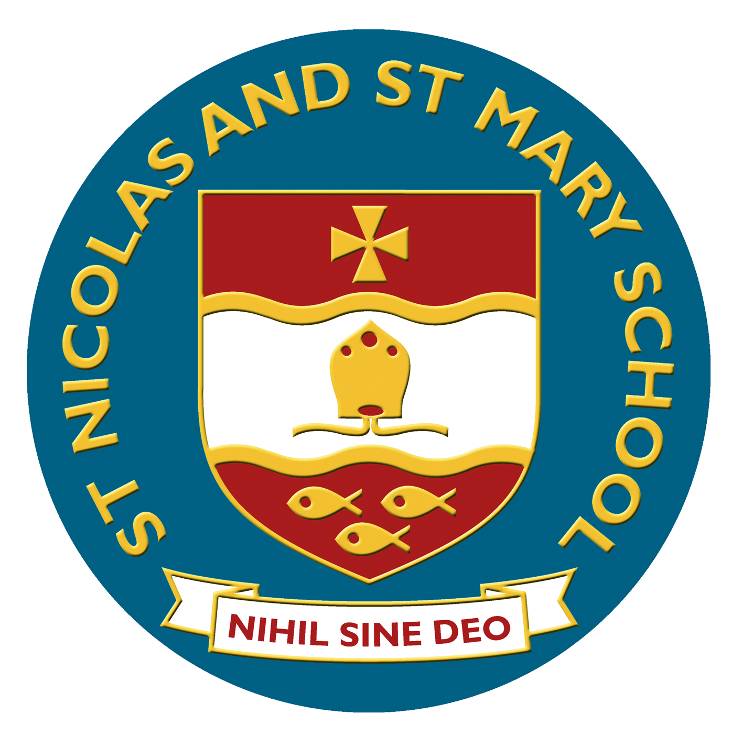 Key Stage 2Vocabulary, Grammar and Punctuation ProgressionYear 3: Year 3: WordFormation of nouns using a range of prefixes [for example super–, anti–, auto–]Use of the forms a or an according to whether the next word begins with a consonant or a vowel [for example, a rock, an open box]Word families based on common words, showing how words are related in form and meaning [for example, solve, solution, solver, dissolve, insoluble]SentenceExpressing time, place and cause using conjunctions [for example, when, before, after, while, so, because], adverbs [for example, then, next, soon, therefore], or prepositions [for example, before, after, during, in, because of]TextIntroduction to paragraphs as a way to group related materialHeadings and sub-headings to aid presentationUse of the present perfect form of verbs instead of the simple past [for example, He has gone out to play contrasted with He went out to play]PunctuationIntroduction to inverted commas to punctuate direct speechTerminology for pupilspreposition conjunctionword family, prefixclause, subordinate clausedirect speechconsonant, consonant letter vowel, vowel letterinverted commas (or ‘speech marks’)Year 4: Year 4: WordThe grammatical difference between plural and possessive –sStandard English forms for verb inflections instead of local spoken forms [for example, we were instead of we was, or I did instead of I done]SentenceNoun phrases expanded by the addition of modifying adjectives, nouns and preposition phrases (e.g. the teacher expanded to: the strict maths teacher with curly hair)Fronted adverbials [for example, Later that day, I heard the bad news.]TextUse of paragraphs to organise ideas around a themeAppropriate choice of pronoun or noun within and across sentences to aid cohesion and avoid repetitionPunctuationUse of inverted commas and other punctuation to indicate direct speech [for example, a comma after the reporting clause; end punctuation within inverted commas: The conductor shouted, “Sit down!”]Apostrophes to mark plural possession [for example, the girl’s name, the girls’ names]Use of commas after fronted adverbialsTerminology for pupilsdeterminerpronoun, possessive pronounadverbialYear 5: Year 5: WordConverting nouns or adjectives into verbs using suffixes [for example, –ate; –ise; –ify]Verb prefixes [for example, dis–, de–, mis–, over– and re–]SentenceRelative clauses beginning with who, which, where, when, whose, that, or an omitted relative pronounIndicating degrees of possibility using adverbs [for example, perhaps, surely] or modal verbs [for example, might, should, will, must]TextDevices to build cohesion within a paragraph [for example, then, after that, this, firstly]Linking ideas across paragraphs using adverbials of time [for example, later], place [for example, nearby] and number [for example, secondly] or tense choices [for example, he had seen her before]PunctuationBrackets, dashes or commas to indicate parenthesisUse of commas to clarify meaning or avoid ambiguityTerminology for pupilsmodal verb, relative pronounrelative clauseparenthesis, bracket, dashcohesion, ambiguityYear 6: Year 6: WordThe difference between vocabulary typical of informal speech and vocabulary appropriate for formal speech and writing [for example, find out – discover; ask for – request; go in – enter]How words are related by meaning as synonyms and antonyms [for example, big, large, little].SentenceUse of the passive to affect the presentation of information in a sentence [for example, I broke the window in the greenhouse versus The window in the greenhouse was broken (by me)].The difference between structures typical of informal speech and structures appropriate for formal speech and writing [for example, the use of question tags: He’s your friend, isn’t he?, or the use of subjunctive forms such as If I were or Were they to come in some very formal writing and speech]TextLinking ideas across paragraphs using a wider range of cohesive devices: repetition of a word or phrase, grammatical connections [for example, the use of adverbials such as on the other hand, in contrast, or as a consequence], and ellipsisLayout devices [for example, headings, sub-headings, columns, bullets, or tables, to structure text]PunctuationUse of the semi-colon, colon and dash to mark the boundary between independent clauses [for example, It’s raining; I’m fed up]Use of the colon to introduce a list and use of semi-colons within listsPunctuation of bullet points to list informationHow hyphens can be used to avoid ambiguity [for example, man eating shark versus man-eating shark, or recover versus re-cover]Terminology for pupilssubject, objectactive, passivesynonym, antonymellipsis, hyphen, colon, semi-colon, bullet points